ส่วนที่ ๓ :	แบบรายงานผลการดำเนินแผนงานโครงการหนูน้อยวัยใสใส่ใจออกกำลังกายวัตถุประสงค์	๑. เพื่อส่งเสริมการออกกำลังกายของเด็กเล็ก	2. เพื่อให้เด็กเล็กมีสุขภาพที่แข็งแรง  ห่างไกลจากโรค๑. ผลการดำเนินงาน	จากการดำเนินงานตามแผนโครงการหนูน้อยวัยใสใส่ใจออกกำลังกาย สรุปผลการดำเนินงานได้ดังนี้	๑. การฝึกอบรมให้ความรู้และฝึกปฏิบัติการออกกำลังกายในเด็กเล็กทำให้เด็กเล็กและครูผู้ดูแลเด็กทุกคน  ได้เรียนรู้และเข้าใจการประเมินผลพัฒนาการ/พื้นฐานความรู้เกี่ยวกับกระดูกและกล้ามเนื้อของเด็กเล็ก  ได้ฝึกการออกกำลังกายที่เหมาะสมกับวัยของเด็กเล็ก  และต่อยอดกิจกรรมการออกกำลังกายในศูนย์พัฒนาเด็กเล็กเทศบาลเมืองทุ่งตำเสา  (บ้านทุ่งเลียบ)  ทุกวันทำการ	๒. ภาวะการเจริญเติบโตของเด็กเล็ก  ในศูนย์พัฒนาเด็กเล็กเทศบาลเมืองทุ่งตำเสา  มีพัฒนาการที่ดีขึ้นตามลำดับดังนี้	เดือนมิถุนายน 2561
เดือนกันยายน 2561เดือนธันวาคม 2561-๒-เดือนมีนาคม 2562	3.  การเจ็บป่วยด้วยโรคติดต่อของเด็กเล็กในศูนย์พัฒนาเด็กเล็กลดน้อยลง  ดังข้อมูลต่อไปนี้๒. ผลสัมฤทธิ์ตามวัตถุประสงค์/ตัวชี้วัด	 บรรลุตามวัตถุประสงค์ของโครงการฯ 	 ไม่บรรลุตามวัตถุประสงค์ของโครงการฯ ๓. การเบิกจ่ายงบประมาณ เป็นค่าใช้จ่ายในการดำเนินงานตามแผนโครงการ ดังนี้	- ค่าตอบแทนวิทยากร						เป็นเงิน	 4,500.- บาท	- ค่าวัสดุอุปกรณ์							เป็นเงิน 25,982.-บาทรวมทั้งสิ้น (-สามหมื่นสี่ร้อยแปดสิบสองบาทถ้วน-) 30,๔82.-บาท	งบประมาณที่ได้รับการอนุมัติ............30,728…...... บาท	งบประมาณเบิกจ่ายจริง 	.................30,๔82........บาท  คิดเป็นร้อยละ .....99.20....	งบประมาณเหลือส่งคืนกองทุนฯ .....246.........บาท  คิดเป็นร้อยละ .....0.80....๔. ปัญหา/อุปสรรคในการดำเนินงาน	 ไม่มี   มี   ลงชื่อ ........................................................ผู้รายงาน         (นางสาวอนรรฆวี  ศรีสุวรรณโณ)ตำแหน่ง ...หัวหน้าสถานศึกษาศูนย์พัฒนาเด็กเล็กเทศบาล               เมืองทุ่งตำเสา  (บ้านทุ่งเลียบ)วันที่-เดือน-พ.ศ. .........................................................ภาพประกอบกิจกรรมโครงการหนูน้อยวัยใสใส่ใจออกกำลังกายกิจกรรมฝึกอบรมให้ความรู้และฝึกปฏิบัติการออกกำลังกายในเด็กเล็กระหว่างวันที่ 13 – 14  ธันวาคม  2561ณ ศูนย์พัฒนาเด็กเล็กเทศบาลเมืองทุ่งตำเสา  (บ้านทุ่งเลียบ)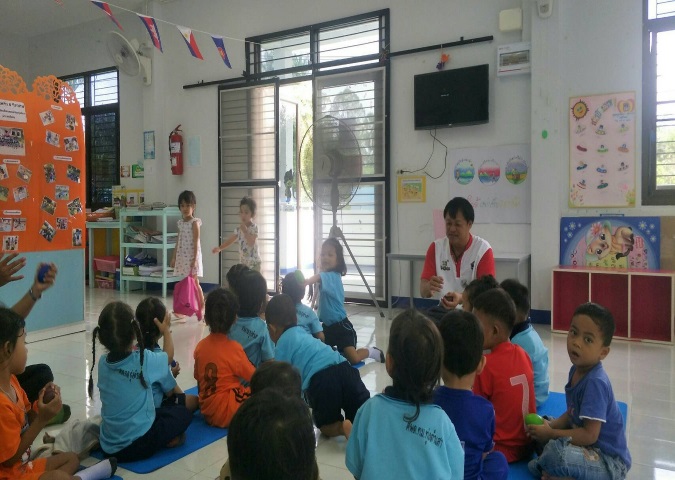 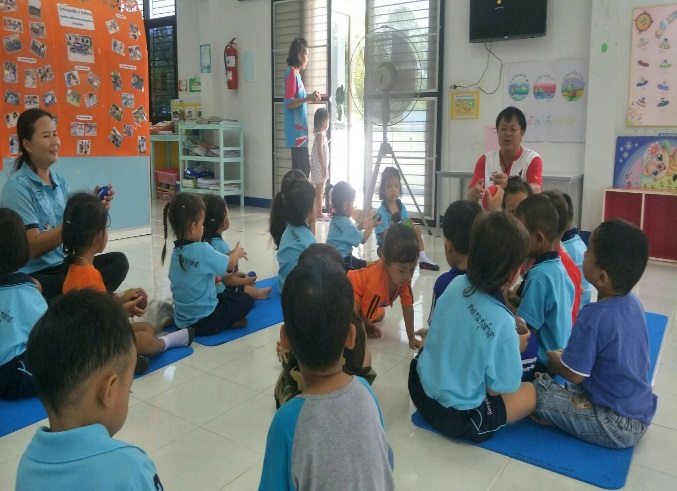 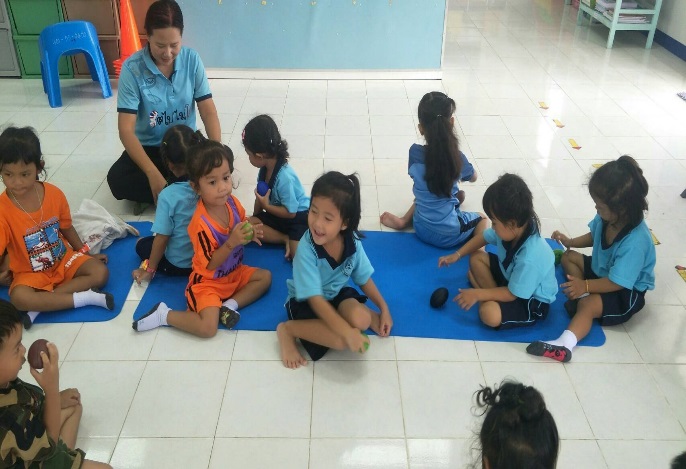 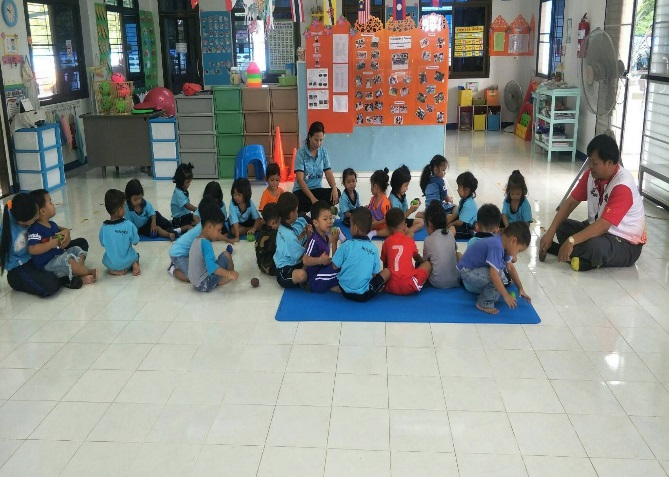 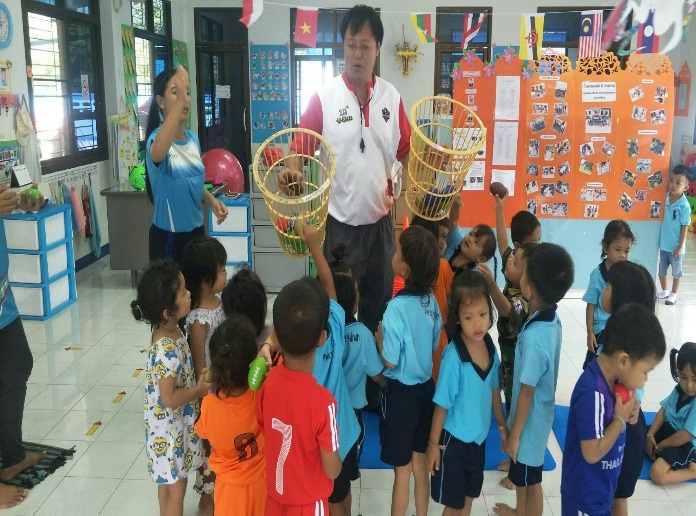 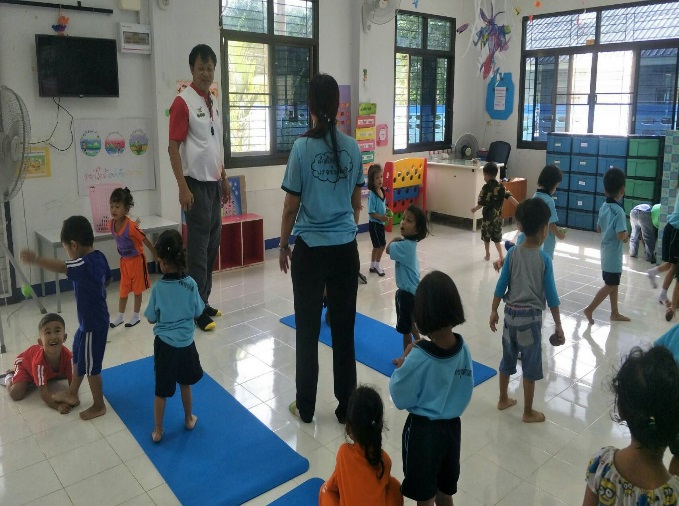 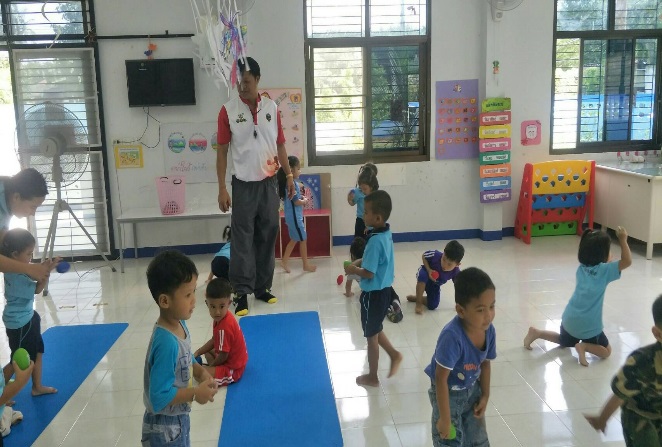 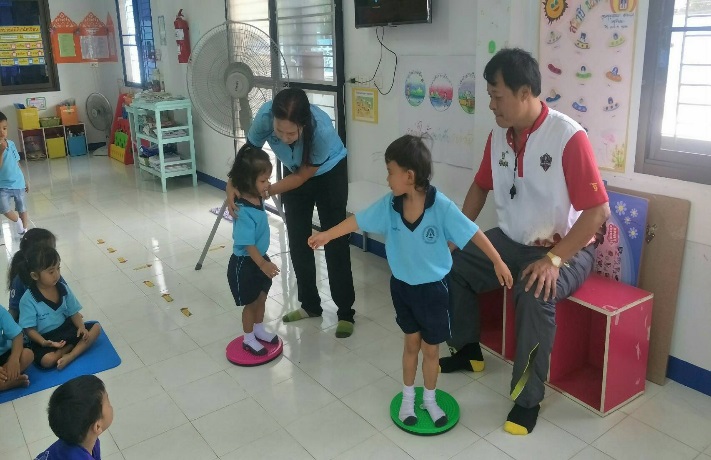 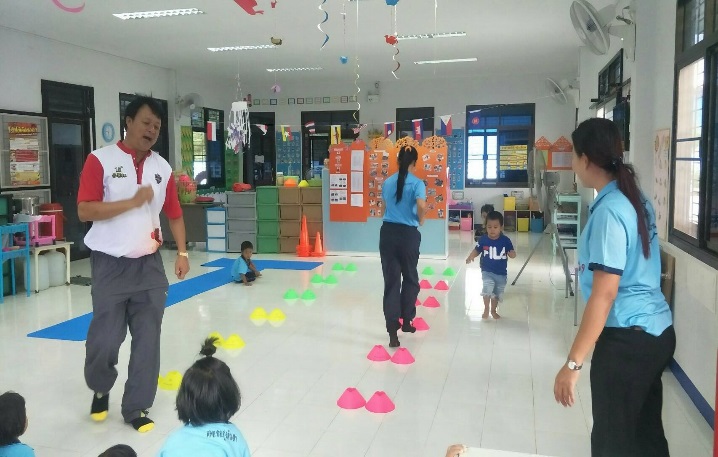 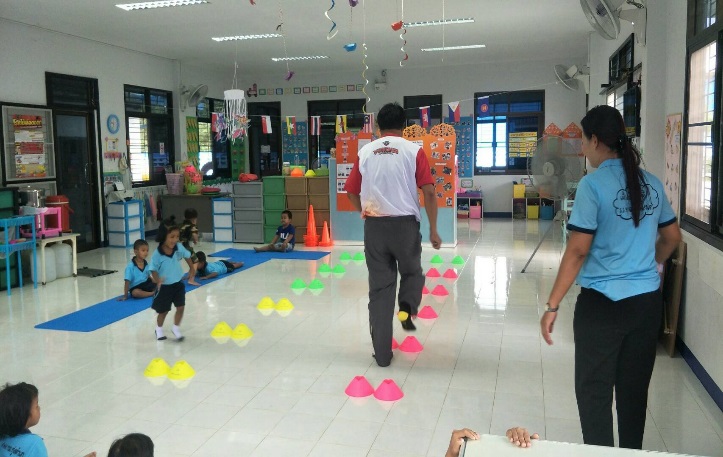 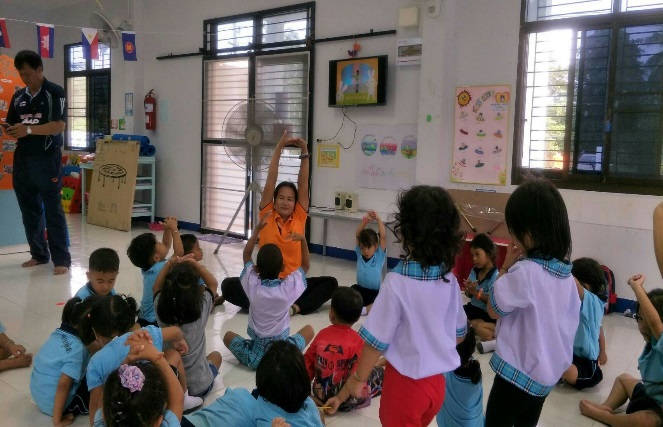 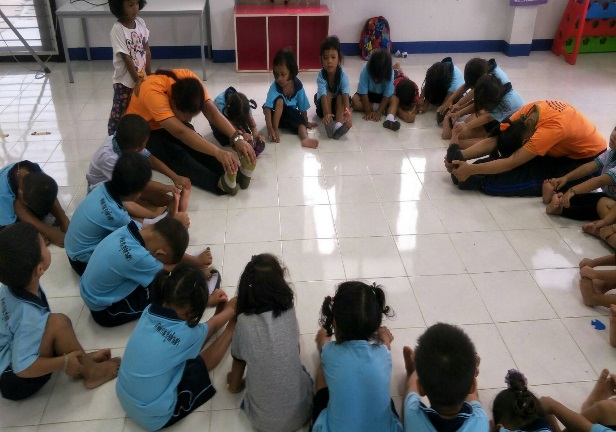 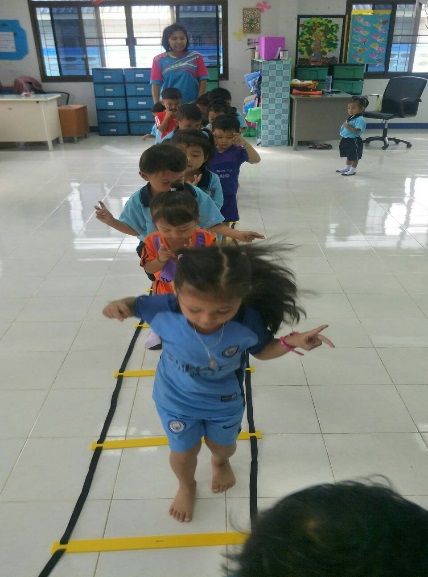 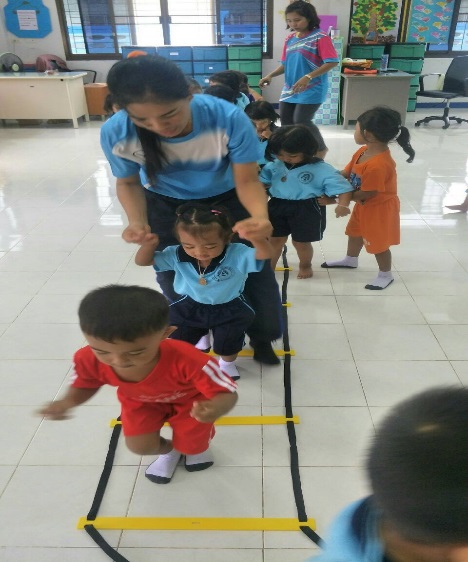 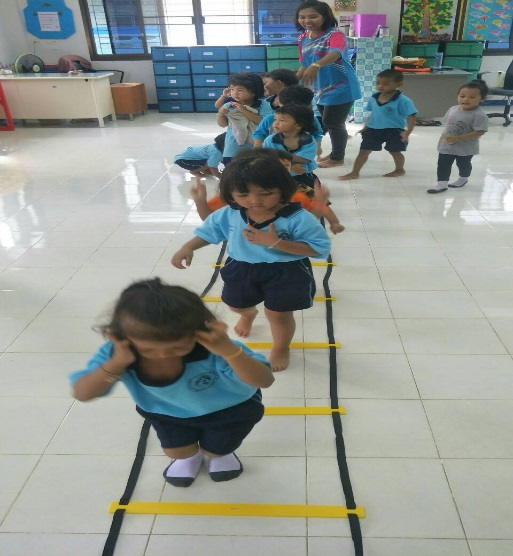 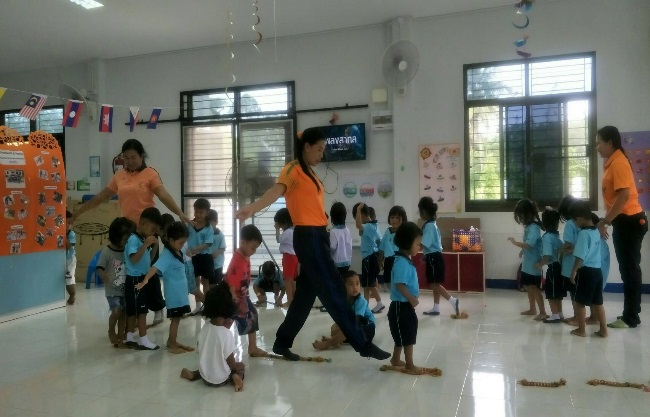 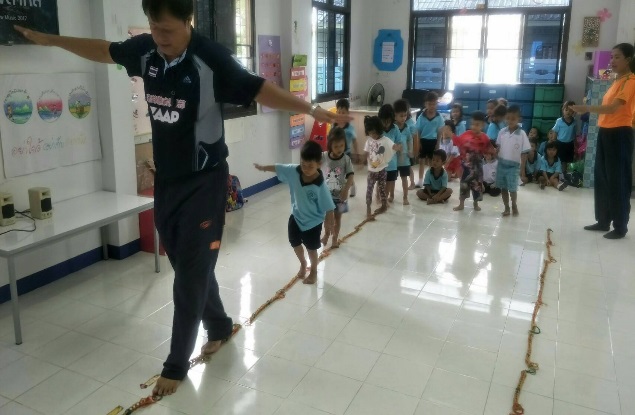 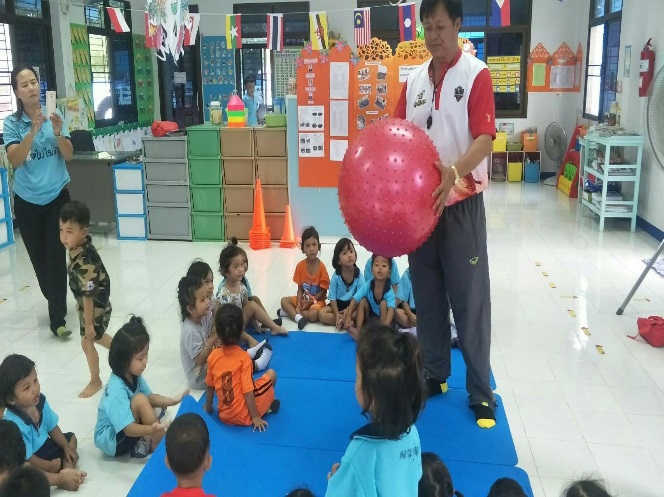 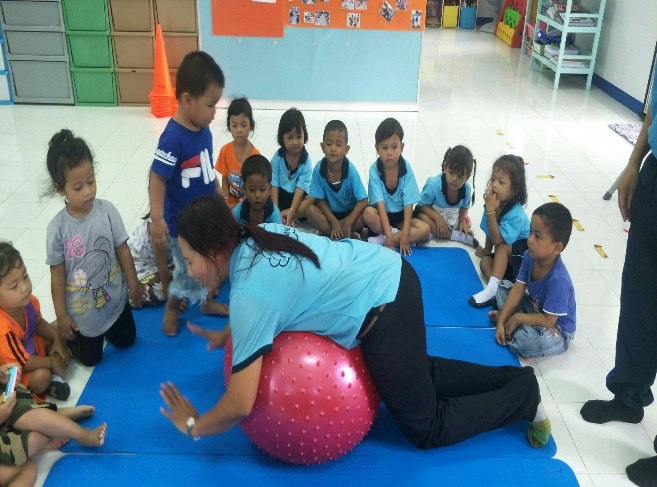 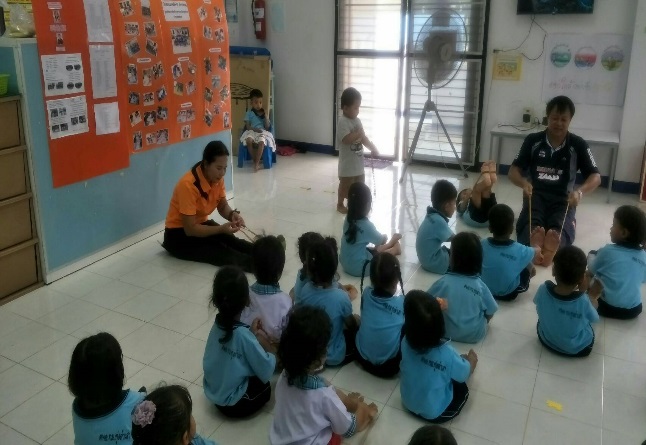 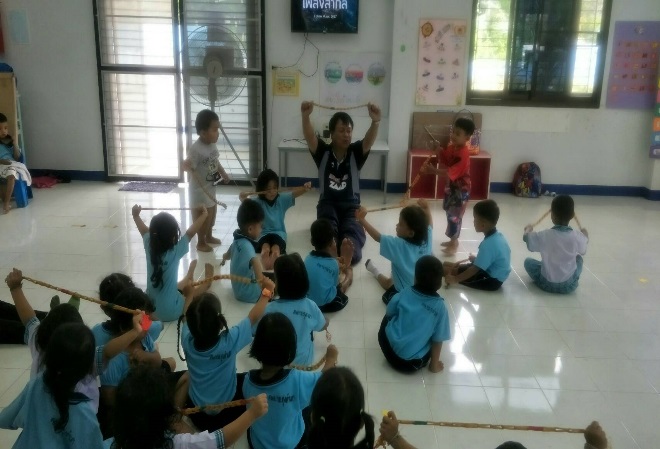 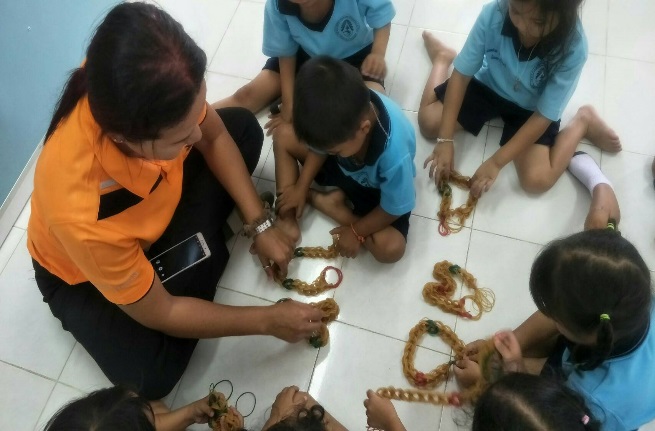 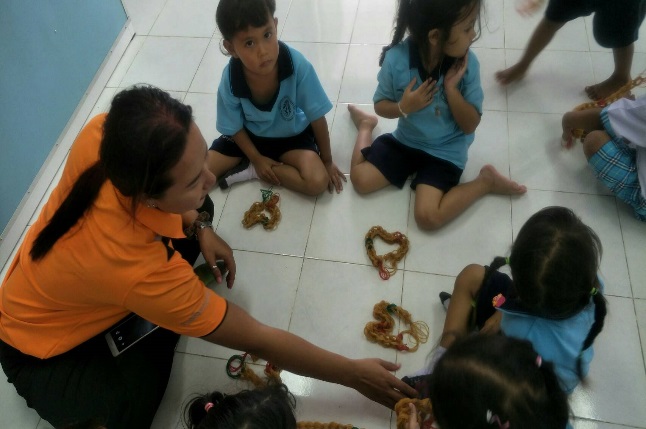 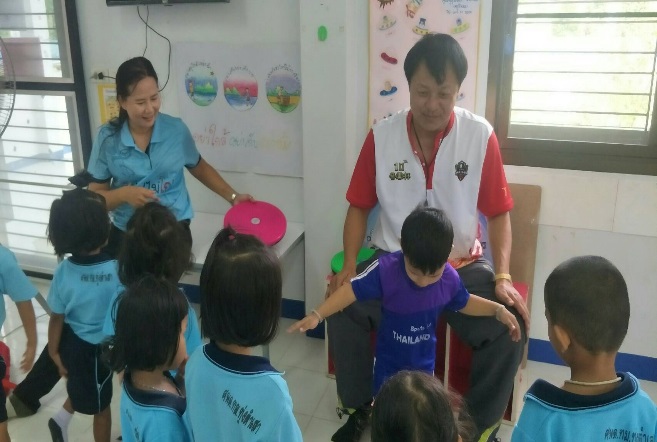 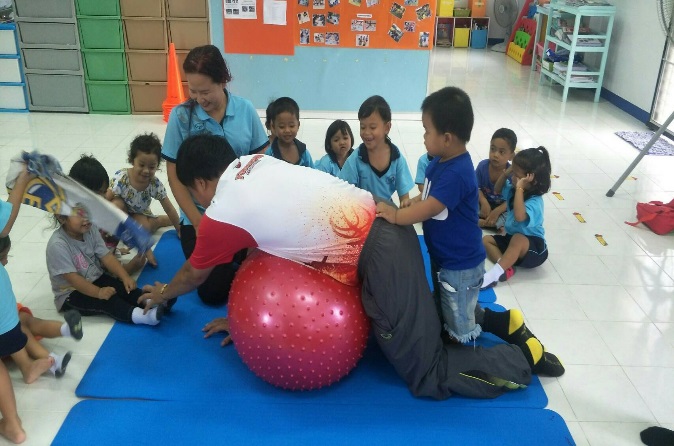 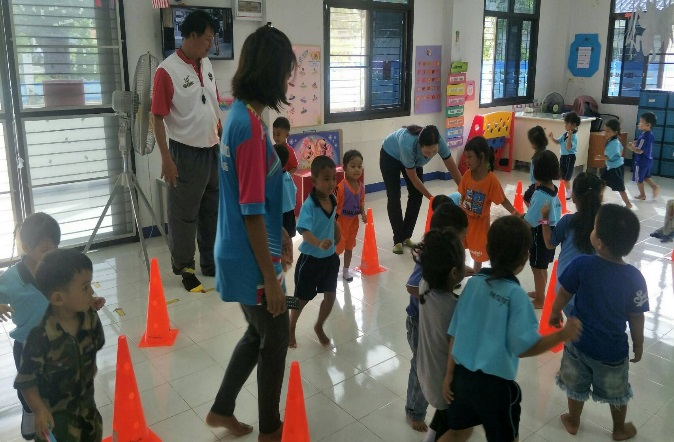 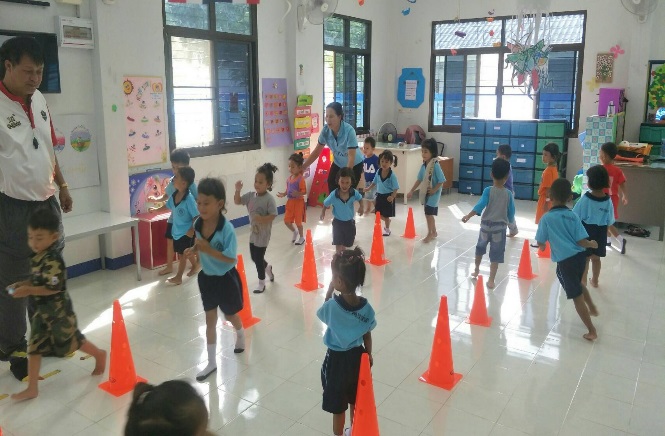 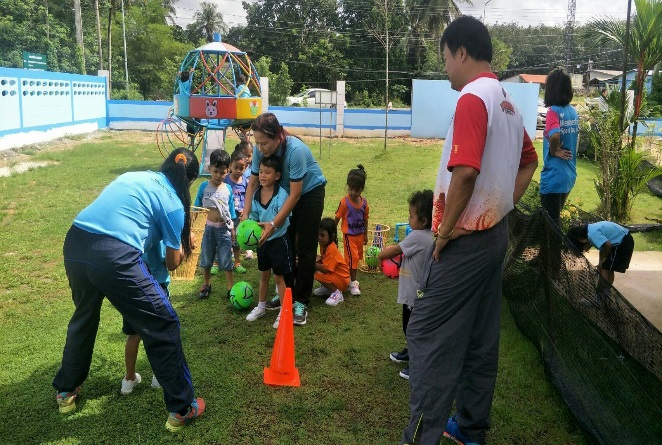 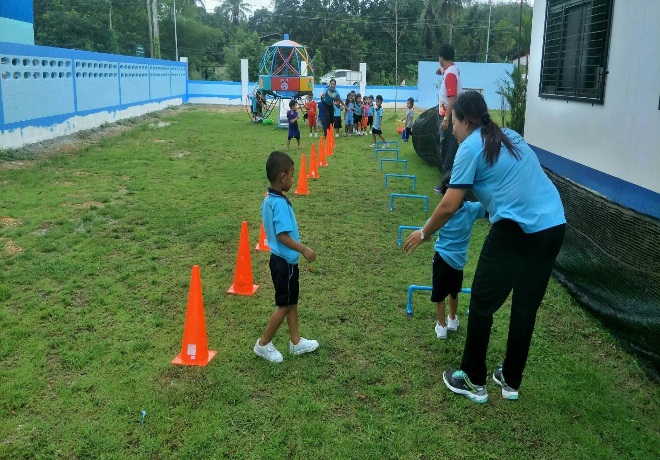 กิจกรรมต่อยอดหลังจากฝึกอบรม  (กิจกรรมประจำวัน)ภาวะการเจริญเติบโตจำนวน  (คน)อ้วน1 คนเริ่มอ้วน1 คนท้วม-สมส่วน38ค่อนข้างผอม1ผอม-ภาวะการเจริญเติบโตจำนวน  (คน)อ้วน1 คนเริ่มอ้วน1 คนท้วม-สมส่วน38ค่อนข้างผอม-ผอม-ภาวะการเจริญเติบโตจำนวน  (คน)อ้วน1 คนเริ่มอ้วน1 คนท้วม-สมส่วน34ค่อนข้างผอม2ผอม-ภาวะการเจริญเติบโตจำนวน  (คน)อ้วน-เริ่มอ้วน-ท้วม-สมส่วน38ค่อนข้างผอม-ผอม-เดือนโรคหวัดโรคอุจจาระร่วงโรคมือเท้าปากพฤษภาคม 25619--มิถุนายน 25618--กรกฎาคม 256171-สิงหาคม 256151-กันยายน 256171-ตุลาคม 256161-พฤศจิกายน12--ธันวาคม 25616--มกราคม 25623--กุมภาพันธ์ 25622--มีนาคม 25624--เมษายน 25630--